VIIKKO-OHJELMA 41VIIKKO-OHJELMA 41VIIKKO-OHJELMA 41VIIKKO-OHJELMA 41VIIKKO-OHJELMA 41MA 7.10.TI 8.10.KE 9.10.TO 10.10.PE 11.10.SATUSALKKUSEIKKAILUKLO 9 ALKAEN-elämyksellisyys-kuunteleminen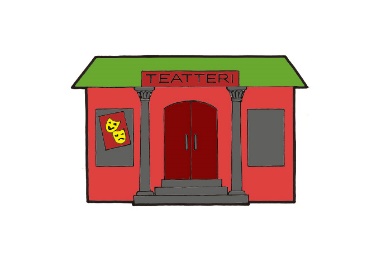 ROOLILEIKIT-yhteistyötaidot-vuorovaikutus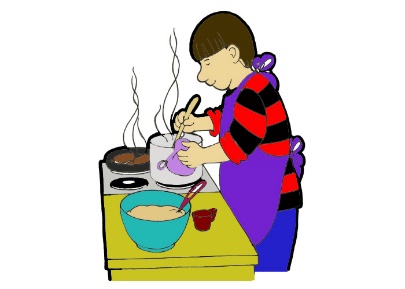 MUSIIKKI: RYTMISOITTIMET-erilaisten soittimien tunnistaminen-musiikin rytmissä soittaminen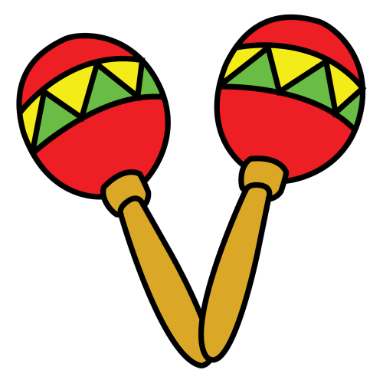 PELITISOT: KUVALOTTOPIENET: PALAPELIT-nimeäminen, kielellinen sanavarasto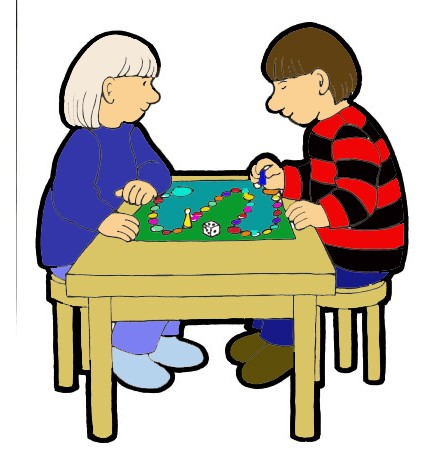 JUMPPA RENTUKOIDEN PUOLELLA-tasapainotaidot-kiipeäminen, roikkuminen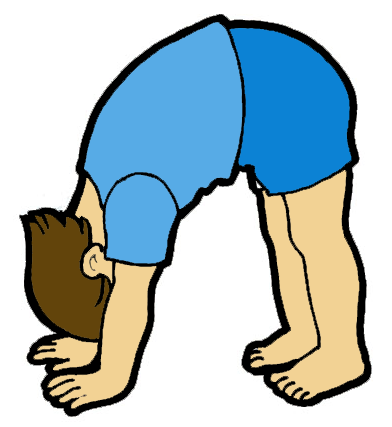 